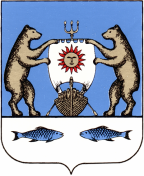 Российская Федерация                                                 Новгородская область Новгородский районАдминистрация Савинского сельского поселенияПОСТАНОВЛЕНИЕОт 07.02.2018  №82д.СавиноО внесении изменений в муниципальную программу «Формирование современной городской среды на территории Савинского сельского поселения на 2018-2022 годы»В целях содействия решению вопросов местного значения, вовлечения населения в процессы местного самоуправления, создания благоприятных условий проживания граждан, повышения качества реформирования жилищно-коммунального хозяйства, проведения ремонта дворовых территорий многоквартирных домов Савинского сельского поселения Новгородского муниципального района Новгородской области, руководствуясь Федеральным законом от 06.10.2003 года № 131-ФЗ  «Об общих принципах организации местного самоуправления в Российской Федерации», постановлением Правительства Российской Федерации от 10.02.2017 года № 169 «Об утверждении Правил предоставления и распределения субсидий из федерального бюджета бюджетам субъектов Российской Федерации на поддержку государственных программ субъектов Российской Федерации и муниципальных программ формирования современной городской среды», Постановлением Правительства Новгородской области от 01.09.2017 № 305 "Об утверждении государственной программы Новгородской области "Формирование современной городской среды на территории муниципальных образований Новгородской области на 2018 - 2022 годы", Администрация Савинского сельского поселенияПОСТАНОВЛЯЕТ:1. Внести в Муниципальную программу Савинского сельского поселения «Формирование современной городской среды на территории Савинского сельского поселения на 2018-2022 годы», утвержденную постановлением Администрации Савинского сельского поселения от 23.11.2017 № 951 (далее-Программа), следующие изменения:1.1. Пункт 5 паспорта муниципальной программы «Цели, задачи и целевые показатели муниципальной программы», изложить в следующей редакции:1.2. Пункт 7 паспорта муниципальной программы «Объем и источники финансирования муниципальной программы в целом и по годам реализации (тыс. руб.)», изложить в следующей редакции:	1.3. Пункт 8 паспорта муниципальной программы «Ожидаемые конечные результаты реализации муниципальной программы» изложить в следующей редакции:  «1. Создание комфортных условий для жизнедеятельности граждан.    2. Благоустройство муниципальных территорий общего пользования в количестве 4 ед.     3. Повышение привлекательности и эстетического состояния Савинского сельского поселения как места учебы, работы, жизни и отдыха.    4. Повышение доступности общественных пространств маломобильным гражданам.    5. Увеличение степени заинтересованности граждан, организаций и юридических лиц в реализации и контроле за исполнением мероприятий по благоустройству территорий».1.4. В  раздел  1 «Характеристика текущего состояния (с указанием основных проблем) соответствующей сферы социально-экономического развития Савинского сельского поселения, приоритеты и цели муниципальной политики в указанной сфере», внести следующие изменения:1) исключить абзац 6;2)  абзац 7 изложить в следующей редакции:«По результатам проведенной инвентаризации, сформирован перечень общественных территорий, расположенных на территории Савинского сельского поселения (Приложения №3 к Программе). В перечень включено 4 общественных территории. Большая часть из них нуждается в благоустройстве».3)  дополнить абзацем 8 следующего содержания:«Порядок и сроки проведения ранжирования определены постановлением Администрации Савинского сельского поселения от 22.09.2017 №513 «Об утверждении Порядка проведения общественного обсуждения проекта программы «Формирование современной городской среды на территории Савинского сельского поселения на 2018-2022 годы» и Порядка организации деятельности общественной комиссии».1.5. Раздел 3  «Механизм управления реализацией муниципальной программы» дополнить абзацем 3 следующего содержания:«Общественный контроль за реализацией муниципальной программы осуществляет Общественная комиссия, состав и положение которой утверждены распоряжением Администрации Савинского сельского поселения от 28.12.2017  №351-рг».1.6.  Приложение 1, 2, 3 к муниципальной программе  изложить в прилагаемой редакции.1.7.  Муниципальную программу дополнить приложением 7 «Порядок аккумулирования средств заинтересованных лиц, направляемых на выполнение минимального и дополнительного перечней работ по благоустройству дворовых и общественных территорий  Савинского сельского поселения».          1.8.  Муниципальную программу дополнить приложением 8 «Адресный перечень объектов недвижимого имущества (включая объекты незавершенного строительства) и земельных участков, находящихся в собственности (пользовании) юридических лиц и индивидуальных предпринимателей, которые подлежат благоустройству до 2020 года за счет средств указанных лиц на территории Савинского сельского поселения».                         1.9.  Муниципальную программу дополнить приложением 9 «Адресный перечень индивидуальных жилых домов и земельных участков, предоставленных для их размещения, которые подлежат благоустройству до 2020 года за счет средств собственников (пользователей) на территории Савинского сельского поселения».2.  Настоящее постановление вступает в силу со дня официального опубликования.         3. Постановление подлежит официальному опубликованию в периодическом печатном издании «Савинский вестник» и размещению на официальном сайте в сети «Интернет» по адресу www.savinoadm.ru. Глава сельского поселения                                   А.В.СысоевПриложение № 1к муниципальной программе«Формирование современнойгородской среды на территории Савинского сельского поселения на 2018-2022 годы»	Мероприятия муниципальной программыПриложение № 2к муниципальной программе«Формирование современнойгородской среды на территорииСавинского сельского поселения                      на 2018-2022  годы»	Адресный перечень дворовых территорий МКД, расположенных на территории Савинского сельского поселения, подлежащих благоустройству в 2018-2022 гг.Приложение № 3к муниципальной программе«Формирование современнойгородской среды на территории Савинского сельского поселения                      на 2018-2022  годы»Адресный переченьобщественных территорий, расположенных на территорииСавинского сельского поселения, которые подлежат благоустройству в 2018-2022 годахПриложение № 7к муниципальной программе «Формирование современной городской среды Савинского сельского поселенияна 2018-2022 годы»Порядокаккумулирования средств заинтересованных лиц, направляемых на выполнение минимального и дополнительного перечней работ по благоустройству дворовых и общественных территорий Савинского сельского поселения1. Настоящий Порядок регламентирует процедуру аккумулирования средств заинтересованных лиц, направляемых на выполнение минимального и дополнительного перечней работ по благоустройству дворовых и общественных территорий Савинского сельского поселения, механизм контроля за их расходованием, а также устанавливает порядок финансового участия граждан в выполнении указанных работ.2. Настоящий Порядок устанавливает способы, сроки и процедуру выплаты товариществам собственников жилья, жилищным, жилищно-строительным кооперативам или иным специализированным потребительским кооперативам либо собственникам помещений в многоквартирном доме средств на долевое финансирование, порядок аккумулирования и контроля за расходованием указанных средств, направленных на благоустройство дворовых и общественных территорий многоквартирных домов, включенных в муниципальную программу «Формирование современной городской среды на территории Савинского сельского поселения на 2018-2022 годы», утвержденной постановлением Администрации Савинского сельского поселения от 23.11.2017 №951.3. Заинтересованными лицами выступают товарищества собственников жилья, жилищные, жилищно-строительные кооперативы и иные специализированные потребительские кооперативы, управляющие организации, выбранные собственниками помещений в многоквартирных домах.4. Условием предоставления финансовой поддержки на выполнение минимального и дополнительного перечней работ по благоустройству дворовых и общественных территорий многоквартирных домов за счет средств областного бюджета и бюджета Савинского сельского поселения является долевое финансирование работ по благоустройству за счет средств товариществ собственников жилья, жилищных, жилищно-строительных кооперативов или иных специализированных потребительских кооперативов либо собственников помещений в многоквартирных домах, управление которыми осуществляется выбранной собственниками управляющей организацией, в размере, установленном Программой.5. Сумма денежных средств на выплату долевого финансирования на выполнение минимального и дополнительного перечней работ по благоустройству дворовых и общественных территорий многоквартирных домов для каждого собственника определяется в зависимости от доли собственности каждого собственника помещений в многоквартирном доме в соответствии с требованиями Жилищного кодекса Российской Федерации.6. Обязанность по оплате расходов на выполнение минимального и дополнительного перечней работ по благоустройству дворовых и общественных территорий многоквартирных домов распространяется на всех собственников помещений в многоквартирном доме с момента возникновения права собственности на помещения в многоквартирном доме.7. Сбор внебюджетных средств на долевое финансирование на выполнение минимального и дополнительного перечней работ по благоустройству дворовых территорий многоквартирных домов обеспечивают товарищества собственников жилья, жилищные, жилищно-строительные кооперативы или иные специализированные потребительские кооперативы, управляющие организации, выбранные собственниками помещений в многоквартирных домах.8. В течение тридцати дней со дня получения уведомления Администрации Савинского сельского поселения о принятии решения о выделении средств, полученных за счет средств областного бюджета и бюджета Савинского сельского поселения на долевое финансирование на выполнение минимального и дополнительного перечней работ по благоустройству дворовых территорий многоквартирных домов, товарищества собственников жилья, жилищные, жилищно-строительные кооперативы или иные специализированные потребительские кооперативы, выбранные собственниками помещений в многоквартирном доме управляющие организации открывают отдельный банковский счет в российской кредитной организации, величина собственных средств которой составляет не менее 20 миллиардов рублей.9. Внесение внебюджетных денежных средств на долевое финансирование на выполнение минимального и дополнительного перечней работ по благоустройству дворовых территорий многоквартирных домов осуществляется собственниками помещений в многоквартирном доме на отдельный банковский счет, указанный в пункте 8 настоящего Порядка, на основании представленного товариществом собственников жилья, жилищным, жилищно-строительным кооперативом или иным специализированным потребительским кооперативом либо управляющей организацией платежного документа.10. Собственники помещений в многоквартирном доме могут принять решение о внесении доли финансирования в рассрочку с учетом того, что денежные средства собственников помещений должны быть внесены на отдельный банковский счет в полном объеме до подписания акта выполненных работ с подрядной организацией, но не позднее окончания текущего финансового года.11. Товарищество собственников жилья, жилищный, жилищно-строительный кооператив или иной специализированный потребительский кооператив либо управляющая организация направляют уведомление в Администрацию Савинского сельского поселения (далее - Администрация) о перечислении денежных средств собственников помещений на специальный банковский счет с указанием сроков перечисления средств по предоставленной рассрочке платежа.12. Аккумулирование бюджетных денежных средств, направленных на выполнение минимального и дополнительного перечней работ по благоустройству дворовых  и общественных территорий, осуществляется Администрацией на лицевом счете в органах казначейства.13. Работы по выполнению минимального и дополнительного перечней работ по благоустройству дворовых и общественных территорий, а также использование полученных субсидий и денежных средств собственников должны быть осуществлены до окончания текущего финансового года.14. При неисполнении собственниками помещений в многоквартирном доме своих обязательств по долевому финансированию выполнения минимального и дополнительного перечней работ по благоустройству дворовой территории многоквартирного дома все выделенные бюджетные средства подлежат возврату в бюджет Савинского сельского поселения.15. Администрация обеспечивает ежемесячное опубликование отчета о расходовании аккумулируемых средств на официальном сайте Администрации Савинского сельского поселения в сети Интернет по адресу: www.savinoadm.ru и направляет указанный отчет в общественную комиссию по контролю и координации реализации муниципальной программы, направленной на формирование современной городской среды Савинского сельского поселения.                                                                                                                                    Приложение № 8к  муниципальной программе «Формирование современной городской средыНа территории Савинского сельского поселения на 2018-2022 годы»АДРЕСНЫЙ ПЕРЕЧЕНЬ объектов недвижимого имущества (включая объекты незавершенного строительства) и земельных участков, находящихся в собственности (пользовании) юридических лиц и индивидуальных предпринимателей, которые подлежат благоустройству до 2020 года за счет средств указанных лиц на территории Савинского сельского поселения      Приложение № 9к  муниципальной программе «Формирование современной городской средына территории Савинского сельского поселения на 2018-2022 годы»АДРЕСНЫЙ ПЕРЕЧЕНЬиндивидуальных жилых домов и земельных участков, предоставленных для их размещения, которые подлежат благоустройству до 2020 года за счет средств собственников (пользователей) на территории Савинского сельского поселения№ п/пЦели, задачи муниципальной программы, наименование и единица измерения целевого показателяЗначения целевого показателя по годамЗначения целевого показателя по годамЗначения целевого показателя по годамЗначения целевого показателя по годамЗначения целевого показателя по годамЗначения целевого показателя по годамЗначения целевого показателя по годам№ п/пЦели, задачи муниципальной программы, наименование и единица измерения целевого показателя2018201820192019202020212022123344567Цель 1: Создание благоприятных и комфортных условий жизнедеятельности населения на территории Савинского сельского поселенииЦель 1: Создание благоприятных и комфортных условий жизнедеятельности населения на территории Савинского сельского поселенииЦель 1: Создание благоприятных и комфортных условий жизнедеятельности населения на территории Савинского сельского поселенииЦель 1: Создание благоприятных и комфортных условий жизнедеятельности населения на территории Савинского сельского поселенииЦель 1: Создание благоприятных и комфортных условий жизнедеятельности населения на территории Савинского сельского поселенииЦель 1: Создание благоприятных и комфортных условий жизнедеятельности населения на территории Савинского сельского поселенииЦель 1: Создание благоприятных и комфортных условий жизнедеятельности населения на территории Савинского сельского поселенииЦель 1: Создание благоприятных и комфортных условий жизнедеятельности населения на территории Савинского сельского поселении1.Задача 1: Благоустройство дворовых территорий многоквартирных домовЗадача 1: Благоустройство дворовых территорий многоквартирных домовЗадача 1: Благоустройство дворовых территорий многоквартирных домовЗадача 1: Благоустройство дворовых территорий многоквартирных домовЗадача 1: Благоустройство дворовых территорий многоквартирных домовЗадача 1: Благоустройство дворовых территорий многоквартирных домовЗадача 1: Благоустройство дворовых территорий многоквартирных домовЗадача 1: Благоустройство дворовых территорий многоквартирных домов1.1.Количество благоустроенных дворовых территорий, ед.00000002.Задача 2: Благоустройство общественных территорийЗадача 2: Благоустройство общественных территорийЗадача 2: Благоустройство общественных территорийЗадача 2: Благоустройство общественных территорийЗадача 2: Благоустройство общественных территорийЗадача 2: Благоустройство общественных территорийЗадача 2: Благоустройство общественных территорийЗадача 2: Благоустройство общественных территорий2.1.Количество благоустроенных общественных территорий, ед.0,60,60,60,60,60,71,5ГодИсточники финансированияИсточники финансированияИсточники финансированияИсточники финансированияИсточники финансированияГодФедеральный бюджетОбластной бюджетМестный бюджетВнебюджетные источникивсего2018246,6246,62019177,6177,62020177,6177,62021177,6177,62022177,6177,6Всего957,0957,0№ п/пНаименование мероприятияИсполнитель мероприятияСрок реализацииЦелевой показатель (номер целевого показателя из паспорта муниципальной программы)Источники финансированияОбъем финансирования по годам (тыс.руб.)Объем финансирования по годам (тыс.руб.)Объем финансирования по годам (тыс.руб.)Объем финансирования по годам (тыс.руб.)Объем финансирования по годам (тыс.руб.)№ п/пНаименование мероприятияИсполнитель мероприятияСрок реализацииЦелевой показатель (номер целевого показателя из паспорта муниципальной программы)Источники финансирования201820192020202120221234567891011Задача 1. Благоустройство дворовых территорий многоквартирных домовЗадача 1. Благоустройство дворовых территорий многоквартирных домовЗадача 1. Благоустройство дворовых территорий многоквартирных домовЗадача 1. Благоустройство дворовых территорий многоквартирных домовЗадача 1. Благоустройство дворовых территорий многоквартирных домовЗадача 1. Благоустройство дворовых территорий многоквартирных домовЗадача 1. Благоустройство дворовых территорий многоквартирных домовЗадача 1. Благоустройство дворовых территорий многоквартирных домовЗадача 1. Благоустройство дворовых территорий многоквартирных домовЗадача 1. Благоустройство дворовых территорий многоквартирных домов1Мероприятия по благоустройству дворовых территорий.АдминистрацияСавинского сельского поселения2018-20221.1.местный бюджет-----1Мероприятия по благоустройству дворовых территорий.АдминистрацияСавинского сельского поселения2018-20221.1.областной бюджет-----1Мероприятия по благоустройству дворовых территорий.АдминистрацияСавинского сельского поселения2018-20221.1.внебюджетныесредства-----Задача 2. Благоустройство общественных территорийЗадача 2. Благоустройство общественных территорийЗадача 2. Благоустройство общественных территорийЗадача 2. Благоустройство общественных территорийЗадача 2. Благоустройство общественных территорийЗадача 2. Благоустройство общественных территорийЗадача 2. Благоустройство общественных территорийЗадача 2. Благоустройство общественных территорийЗадача 2. Благоустройство общественных территорийЗадача 2. Благоустройство общественных территорий2Мероприятия по благоустройству общественных территорийАдминистрация Савинского сельского поселения2018-20222.1.местный бюджет246,6177,6177,6177,6177,62Мероприятия по благоустройству общественных территорийАдминистрация Савинского сельского поселения2018-20222.1.областной бюджет-----2Мероприятия по благоустройству общественных территорийАдминистрация Савинского сельского поселения2018-20222.1.внебюджетные средства№ п/пАдрес дворовой территории многоквартирного домаПлощадь дворовой территории, кв.м.Площадь асфальтобетонного покрытия, требующего ремонта, кв. м.Перечень видов работПеречень видов работПланируемый период благоустройства*№ п/пАдрес дворовой территории многоквартирного домаПлощадь дворовой территории, кв.м.Площадь асфальтобетонного покрытия, требующего ремонта, кв. м.Согласно минимальному перечню (указать виды работ)Согласно дополнительному перечню (указать виды работ)Планируемый период благоустройства*1234567№ п/пАдрес общественной территорииНаименованиеНаименованиеВиды работ123341Новгородская область, Новгородский муниципальный район, Савинское сельское поселение, д.Новоселицы, ул.Центральная, уч.110Б Парковая зонаПарковая зонаБлагоустройство парковой зоныУстройство пешеходных дорожек, установка скамеек, урн, монтаж осветительного оборудования вдоль дорожек, размещение цветников, клумб;В рамках доступности среды для инвалидов: оборудование тротуаров бордюрными пандусами для въезда инвалидов - колясочников;2Новгородская область, Новгородский муниципальный район, Савинское сельское поселение д.Божонка, ул.Новая у домов №26, 27Общественная территория у дома №26, 27 по ул.Новая  в д.Божонка:Общественная территория у дома №26, 27 по ул.Новая  в д.Божонка:Устройство детской площадки:Подготовка земельного участка, устройство подстилающих и выравнивающих слоев из песка, устройство подстилающих и выравнивающих оснований, поставка и монтаж: качели на стойках с сиденьем, балансир, горка, карусель, песочница, детский игровой комплекс,  скамейки, урны, освещение;Устройство многофункционального общественного спортивного объекта:Подготовка земельного участка, устройство подстилающих и выравнивающих слоев из песка, устройство подстилающих и выравнивающих оснований для размещения  спортивной площадки с резиновым покрытием, стойки для баскетбольной площадки, скамейки, урны, освещение.       3.Благоустройство зоны отдыха:Подготовка земельного участка, устройство подстилающих и выравнивающих слоев из песка, устройство подстилающих и выравнивающих оснований, мощение участка, установка скамеек, урн, монтаж осветительного оборудования, посадка деревьев.В рамках доступности среды для инвалидов: оборудование бордюрными пандусами для въезда инвалидов - колясочников;3Новгородская область, Новгородский муниципальный район, Савинское сельское поселение, д.Новоселицы, ул.Центральная, уч.110В Площадь перед магазинамиПлощадь перед магазинамиБлагоустройство общественной территорииПодготовка земельного участка, устройство подстилающих и выравнивающих слоев из песка, устройство подстилающих и выравнивающих оснований, ремонт асфальтобетонного покрытия, монтаж пешеходных дорожек, установка лавочек, урн, осветительного оборудования, рекламной конструкции; В рамках доступности среды для инвалидов: оборудование тротуаров бордюрными пандусами для въезда инвалидов - колясочников;4Новгородская область, Новгородский муниципальный район, Савинское сельское поселение д.Божонка, ул.Центральная, д.37 Новгородская область, Новгородский муниципальный район, Савинское сельское поселение д.Божонка, ул.Центральная, д.37 Общественная территория  у клуба        1. Устройство детской площадкиПоставка и монтаж: качели на стойках с сиденьем, балансир, горка, карусель, детский игровой комплекс,  скамейки, урны, монтаж освещения;Устройство многофункционального общественного спортивного объекта:Монтаж  резинового покрытия, установка и монтаж тренажеров для занятия спортом, установка скамеек, урн, монтаж освещения.№ п/пАдрес объекта недвижимого имущества, кадастровый номер земельного участкаУровень благоустройства (низкий, средний, высокий)Заключение (требует благоустройства, не требует благоустройства, требует частичного благоустройства)1234----№ п/пАдрес объекта недвижимого имущества, кадастровый номер земельного участкаУровень благоустройства (низкий, средний, высокий)Заключение (требует благоустройства, не требует благоустройства, требует частичного благоустройства)1234----